Nom Prénom :UTBM - Final LF74 juin 2015   Compréhension auditive :      		       /20   Compréhension écrite :  		      / 20                                Compétences linguistiques : 		              / 25Expression écrite : 			/ 20Total :	 / 85Total :	/ 20L’usage de documents et de téléphones portables est interdit.-I- Compréhension auditive (................../ 20 points)Vous allez entendre un document 2 fois. Lisez d’abord attentivement les questions.Première écoute : Pour les questions de cette première partie, vous pouvez écrire avec vos propres mots.Pourquoi l’interviewer parle-t-il de contradiction chez Claude Hagège ? Expliquez avec vos mots. 2…………………………………………………………………………………………………………………………………………………Pourquoi selon Claude Hagège, il n’y a pas de contradiction ?2………………………………………………………………………………………………………………………………………………….Pourquoi l’anglais, comme langue obligatoire en Europe, est-il une menace pour Claude Hagège ?2…………………………………………………………………………………………………………………………………………………..Quel argument scientifique apporte-t-il pour affirmer que l’apprentissage de deux langues n’est pas un problème pour les jeunes enfants ?2…………………………………………………………………………………………………………………………………………………………………………………………………………………………………………………………………………………………………..Pour conclure, comment peut-on préserver les différentes langues en Europe ?1……………………………………………………………………………………………………………………………………………………………….2eme écoute : vocabulaire 11Complétez : « Vous êtes d’un côté………………………………………………………………………… et d’un autre coté vous êtes……………………………………………………………………………………Il n’est nullement contradictoire de ……………………………………………………..d’une part, et d’autre part d…………………………………………………………………………………………Comment le dit-il  dans le document ?Un défenseur : un …………………………………Défendre/ être pour/ se battre pour (une idée) : ……………………………………………….Une union/ une réunion/ se réunir : ……………………………………………………………………………………..Stupide : ……………………………………………………………………………………Que veut dire : pratiquer deux langues,   On objecte : l’objection ce que vous réclamez-II- Compréhension de texte (................../ 20 points)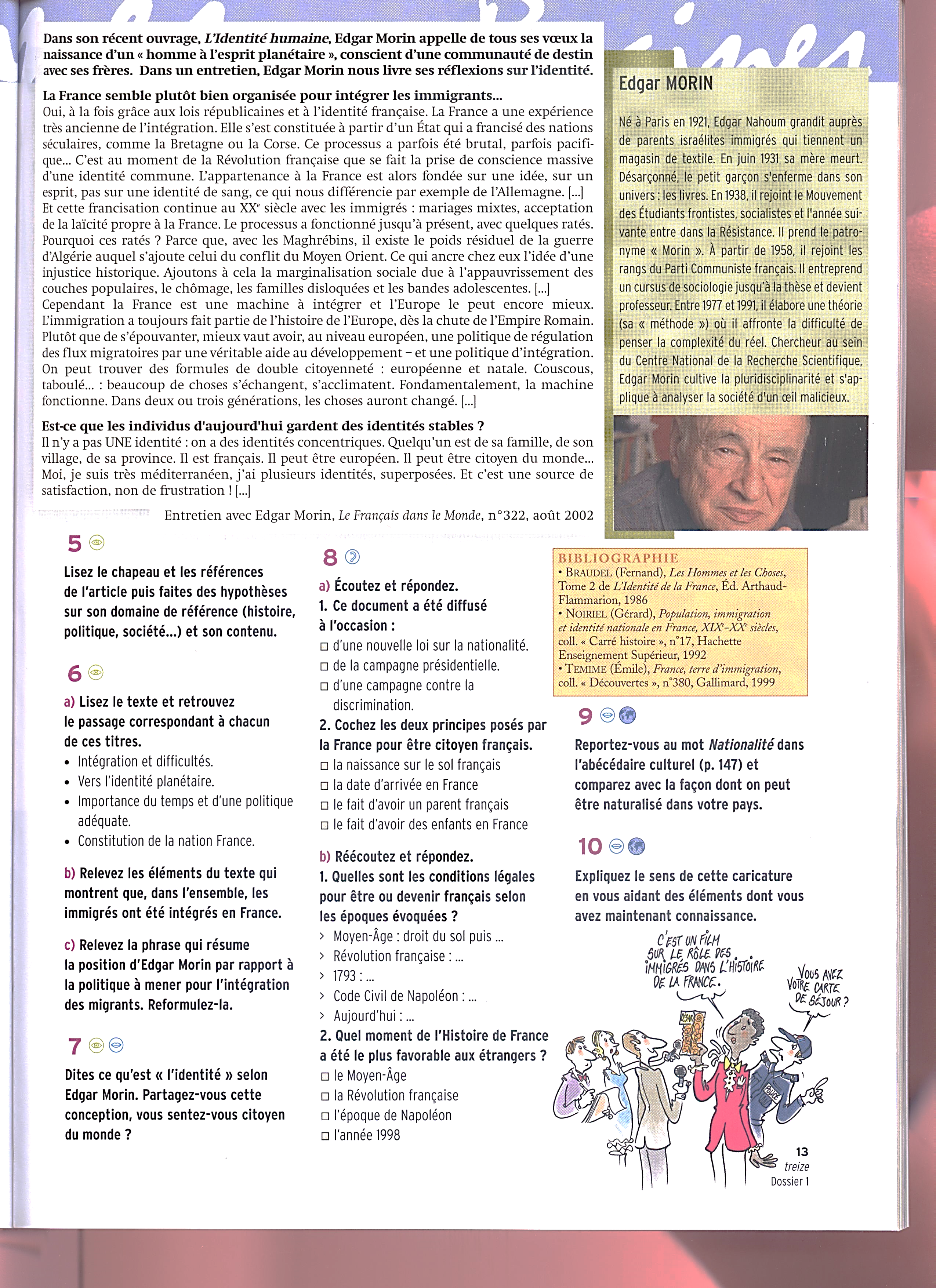 ENTRETIEN avec EDGAR MORIN, Le Français dans le Monde, août 2002Séculaire : très vieux, très ancien, qui existent depuis plusieurs sièclesLa laïcité : la neutralité religieuse, sans religionRésiduel : qui reste, qui continue, qui persistele conflit : la lutte, le combatDonnez un titre à ces  parties du texte :Ligne 1 à 7 :Ligne 8 à  13 :Ligne 14 à 20 :Expliquez cette phrase : « l’appartenance à la France est fondée sur une idée, sur un esprit, pas sur une identité de sang »Relevez les éléments du texte qui montrent que (dans l’ensemble) les immigrés ont été intégrés en France.Que veut dire « un raté » ?De quel « raté » parle Edgar Morin au niveau de l’immigration?Reformulez avec vos mots les explications, les causes de ce «  raté ».Relevez la phrase qui résume la position d’Edgar Morin par rapport à la politique à mener pour l’intégration des migrants. Reformulez la.Expliquez les mots suivants :IntégrerS’épouvanterMariage mixteLa marginalisation sociale-III- Langue(................../ 25 points)Vocabulaire : complétez avec un mot ou une expression. …….6Il est très fier de lui, il dit à tous qu’il est le meilleur: il est  pré………………..Ces adolescents ont été arrêtés par la police suite au c………………………… de la maison du maire.Les crimes ont ch……………………… (baissé) depuis 10 ans.Je vais au commissariat pour porter ……………… : pour déclarer un crime.Cet homme ab……………………… (va parler avec) toutes le jolies filles dans la rue.Les avocats dé……………………………. : ils disent que tout est faux.Tu ne vas pas rester pl……………….là : tu ne vas pas rester sans bouger devant la salle d’examen !Une personne qui a vu le meurtre : un t……………………..Les u……………………… (les personnes qui utilisent) du métro sont souvent mécontents.La grève ne va pas s’arrêter bientôt : elle n’est pas ………………………….de s’arrêter !Il faut trouver une autre solution pour avoir tes examens il faut te débr……………………….. autrement !Il ne devait pas sortir. Il est sorti ……………………….. (cependant) !Complétez …../4J’ai perdu l’agenda……………………….. j’avais inscrit ton numéroC’est un ami …………………….. tu peux compterC’est un album de photo ………………………. elle est très attachéeIl a de nombreux diplômes ……….   …………………….. il a facilement trouvé du travail.Complétez les phrases suivantes avec des articulateurs logiques corrects parmi les suivants (utilisez chaque articulateur une seule fois) : vu que, alors que,  malgré, si bien que, au point que, d’ailleurs, faute de, bien que, sous prétexte que, dès lors que, afin de. /6Nous avons besoin de la photocopie de votre pièce d’identité …………………………………….. examiner votre demande de carte de séjour.Il gagne bien sa vie …………………………………………………… il a des difficultés financières.J’ai marché pendant plusieurs heures sans m’arrêter, ……………………………………….. je suis arrivé avant l’heure prévue........................................ il fasse encore froid, on prévoit que l’été est proche.Nous avons été pris dans un embouteillage …………………………………………. nous sommes arrivés avec deux heures de retard.……………………………………………. avoir obtenu son visa il ne pourra pas poursuivre ses études aux Etats-Unis.Complétez ces phrases avec le bon temps, la bonne voix,  et  la bonne conjugaison……/10La femme qui ……………………………………(assassiner) , était la mère de Paul.Il est important que tu ………………………………..(venir) à l’heure ce soir.Si tu dois t’absenter, tu ……………………………..(prévenir) ton employeur.Si ton employeur devait te licencier, tu ………………………(etre) indemnisé.Il ……………………………………….(ne pas faire) cette erreur, s’il avait appris sa leçon.J’aimerais que le suspect …………………………………(arrêter) aujourd’hui.Si tu avais réservé tes billets d’avion la semaine dernière, tu les ……………………..(avoir) aujourd’hui.Il ne pense pas que cet étudiant ………………………………………….(etre) à la hauteur. Le conducteur …………………………………..(condamné) hier car il conduisait en état d’ivresseDemain le réseau téléphonique ………………………………..(perturber) à cause d’une grève des opérateurs.-II- Expression écrite (................../ 20 points)Ecrivez un texte de 3 lignes en langage familier : vous donnez votre avis sur une grève des bus : vous  protester contre une grève des bus optimo ! …./5…………………………………………………………………………………………………………………………………………………………………………………………………………………………………………………………………………………………………………………………………………………………………………………………………………………………………………………………………………………………………………………………………………………………….Quel problème politique ou social, ou environnemental vous choque en France ? Pourquoi ? Quelles solutions pourriez-vous apporter à ce problème ? …../15 .15 lignes…………………………………………………………………………………………………………………………………………………………………………………………………………………………………………………………………………………………………………………………………………………………………………………………………………………………………………………………………………………………………………………………………………………………….…………………………………………………………………………………………………………………………………………………………………………………………………………………………………………………………………………………………………………………………………………………………………………………………………………………………………………………………………………………………………………………………………………………………….…………………………………………………………………………………………………………………………………………………………………………………………………………………………………………………………………………………………………………………………………………………………………………………………………………………………………………………………………………………………………………………………………………………………….…………………………………………………………………………………………………………………………………………………………………………………………………………………………………………………………………………………………………………………………………………………………………………………………………………………………………………………………………………………………………………………………………………………………….…………………………………………………………………………………………………………………………………………………………………………………………………………………………………………………………………………………………………………………………………………………………………………………………………………………………………………………………………………………………………………………………………………………………….…………………………………………………………………………………………………………………………………………………………………………………………………………………………………………………………………………………………………………………………………………………………………………………………………………………………………………………………………………………………………………………………………………………………….…………………………………………………………………………………………………………………………………………………………………………………………………………………………………………………………………………………………………………………………………………………………………………………………………………………………………………………………………………………………………………………………………………………………….…………………………………………………………………………………………………………………………………………………………………………………………………………………………………………………………………………………………………………………………………………………………………………………………………………………………………………………………………………………………………………………………………………………………….-II- Compréhension de texte (................../ 20 points)Séculaire : très vieux, très ancien, qui existent depuis plusieurs sièclesLa laïcité : la neutralité religieuse, sans religionRésiduel : qui reste, qui continue, qui persistele conflit : la lutte, le combatDonnez un titre à ces parties du texte : 3Ligne 1 à 7 : constitution de la nation France, expérience de l’intégrationLigne 8 à  13 : intégration et difficulté face à l’immigrationLigne 14 à 20 : importance d’une politique européenne face à l’immigrationExpliquez cette phrase : « l’appartenance à la France est fondée sur une idée, sur un esprit, pas sur une identité de sang » 2Relevez les éléments du texte qui montrent que (dans l’ensemble) les immigrés ont été intégrés en France. 2Mariage mixteAcceptation de la laïcité : de toutes les religionsQue veut dire « un raté » ? un échec 1De quel « raté » parle Edgar Morin au niveau de l’immigration?2 L’échec de l’intégration des MaghrébinsReformulez avec vos mots les explications, les causes de ce «  raté ». 4Guerre d’AlgérieConflit au moyen orientDonc sentiment d’ injustice historique 2Marginalisation sociale : pauvreté, chômages, bandes ado 2Relevez la phrase qui résume la position et la proposition d’Edgar Morin par rapport à l’immigration européenne. Reformulez la.2Une politique de régularisation des flux migratoires par une véritable aide au développement-et une politique d’intégration.L’aide aux pays européens va réguler les flux migratoiresExpliquez les mots suivants :4IntégrerS’épouvanterMariage mixteLa marginalisation socialeTransformez ces notes sur l’histoire de l’immigration en France en artcile ( pour cela utilisez le présent, l’imparfait le passé composé)2.7 Millions d’étrangers en 1931, 3.6 millions en 1990Vague d’immigrés italiens : 19e siècle. Frontaliers.Années 1920 : Arménie, europe centrale. Pésécutions. Causes économiques mais surtout politiques et humainesAnnées 45-50 : reconstruction après guerre : travailleurs du Portugal et de l’Espagne